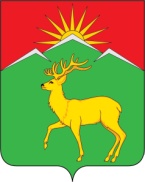 Малиновский сельский Совет депутатовСаянского района Красноярского края РЕШЕНИЕ с. Малиновка16.06.2022							№ 65Порядок формирования и использования бюджетных ассигнований муниципального дорожного фондаВ соответствии с абзацем 6 части 5 статьи 179.4 Бюджетного кодекса Российской Федерации, Федеральным законом от 06.10.2003 № 131-ФЗ «Об общих принципах организации местного самоуправления в Российской Федерации», Федеральным законом от 08.11.2007 № 257-ФЗ «Об автомобильных дорогах и о дорожной деятельности в Российской Федерации и о внесении изменений в отдельные законодательные акты Российской Федерации», в соответствии с Уставом Малиновского сельсовета Саянского района Красноярского края, Малиновский сельский Совет депутатовРЕШИЛ:1. Утвердить Порядок формирования и использования бюджетных ассигнований муниципального дорожного фонда Малиновского сельсовета, согласно приложения № 1.2. Контроль за исполнением настоящего решения возложить на постоянную комиссию по бюджету и экономической политике (председатель – Сухонос Валентина Павловна).3. Настоящее решение вступает в силу в день, следующий за днем его официального опубликования в газете «Вести поселения» и подлежит размещению в информационно-телекоммуникационной сети Интернет на сайте администрации Саянского района www.adm-sayany.ru.Глава Малиновского сельсовета				А.И. МазуровПриложение № 1 к решению Малиновского сельского Совета депутатов от 16.06.2022 № 65Порядок формирования и использования бюджетных  ассигнований муниципального дорожного фонда Малиновского сельсовета1. Настоящий Порядок определяет порядок формирования и использования бюджетных ассигнований муниципального дорожного фонда Малиновского сельсовета.2. Муниципальный дорожный фонд Малиновского сельсовета (далее - дорожный фонд) - часть средств местного бюджета  Малиновского сельсовета, подлежащая использованию в целях финансового обеспечения дорожной деятельности в отношении автомобильных дорог общего пользования местного значения, относящихся к собственности Малиновского сельсовета, перечень которых утвержден решением Малиновского сельского Совета депутатов от  09.07.2012 № 84 «Об утверждении Перечня автомобильных дорог общего пользования местного значения муниципального образования Малиновский сельсовет» (далее – автомобильные дороги).3. Объем бюджетных ассигнований дорожного фонда утверждается решением о местном бюджете на очередной финансовый год (очередной финансовый год и плановый период).4. Главные распорядители бюджетных ассигнований дорожного фонда определяются решением о местном бюджете на очередной финансовый год (очередной финансовый год и плановый период).5. Бюджетные ассигнования дорожного фонда используются по следующим направлениям:1) содержание и ремонт автомобильных дорог;2) проектирование, строительство (реконструкция) и капитальный ремонт автомобильных дорог;3) выполнение научно-исследовательских, опытно-конструкторских, технологических работ и проведение необходимых государственных экспертиз;4) обеспечение мероприятий по безопасности дорожного движения;5) инвентаризация и паспортизация объектов дорожного хозяйства, оформление права муниципальной собственности муниципального образования на объекты дорожного хозяйства и земельные участки, на которых они расположены.6. Средства дорожного фонда имеют целевое назначение и не подлежат изъятию или расходованию на нужды, не связанные с обеспечением дорожной деятельности.7. Бюджетные ассигнования дорожного фонда, не использованные в текущем финансовом году, направляются на увеличение бюджетных ассигнований дорожного фонда в очередном финансовом году.8. Бюджетные ассигнования дорожного фонда подлежат возврату в бюджет  Малиновского сельсовета в случае установления их нецелевого использования.9. Статистические сведения об использовании средств дорожного фонда представляются администрацией Малиновского сельсовета по форме, утвержденной Приказом Росстата от 15.06.2012 № 346 «Об утверждении статистического инструментария для организации Министерством транспорта Российской Федерации федерального статистического наблюдения за использованием средств дорожных фондов», в министерство транспорта Красноярского края.10. Контроль за использованием средств дорожного фонда возлагается на администрацию Малиновского сельсовета.